№  ____                                                                                                   “10”  червня   2020  р.Інформаційний лист № 2Вельмишановні колеги!Українське товариство генетиків і селекціонерів ім. М.І. Вавилова повідомляє, що у зв’язку з карантинними заходами, пов’язаними з пандемією Covid19, проведення XV Міжнародної наукової конференції «Фактори експериментальної еволюції організмів» переноситься на наступний, 2021 р. Докладніше про дату і місце проведення конференції буде повідомлено наприкінці 2020 р. Заплановане видання збірника наукових праць «Фактори експериментальної еволюції організмів» (ISSN 2415-3826 (Online), ISSN 2219-3782 (Print)), який включено до Переліку фахових видань України (біологічні спеціальності – 091, Категорія «Б», Наказ Міністерства освіти і науки України № 409 від 17.03.2020), а також індексується в наукометричній базі даних Index Copernicus, відбудеться у встановлені раніше терміни. Отримати друковані примірники можна буде в Інституті молекулярної біології та генетики НАН України, починаючи з кінця вересня 2020 р. Електронні варіанти публікацій збірника буде розміщено на сайті Українського товариства генетиків і селекціонерів ім. М.І. Вавилова http://utgis.org.ua/faktoryОргкомітет XV Міжнародної наукової конференції «Фактори експериментальної еволюції організмів»Українське товариство
генетиків і селекціонерів
ім. М.І. Вавилова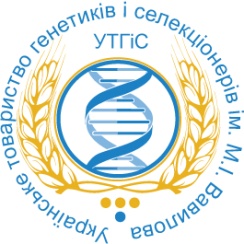 Vavilov Society 
of Geneticists and Breeders
of  . Київ – 143, 
вул. Акад. Заболотного, 150.
тел. 526-07-98, факс (044)526-07-59;
е-mail: kunakh@imbg.org.ua
www.utgis.org.uaAcad. Zabolotnogo Str., 150 UA-03143 
Kyiv-143, Ukraine
Tel. (38044)5260798, fax (38044)5260759
е-mail: kunakh@imbg.org.ua
www.utgis.org.ua